РЕШЕНИЕ № 449комиссии по рассмотрению споров о результатахопределения кадастровой стоимости04.03.2020             	                                                                                    г. СмоленскКомиссия в составе:Председательствующий: заместитель начальника Департамента имущественных и земельных отношений Смоленской области Сергей Николаевич Шевцов.Секретарь комиссии: главный специалист-эксперт отдела учета областного имущества Департамента имущественных и земельных отношений Смоленской области Киселева Ольга Викторовна.Члены комиссии: член Ассоциации «Межрегиональный союз оценщиков» Татьяна Владимировна Тарасенкова, член Ассоциации саморегулируемой организации «Национальная коллегия специалистов-оценщиков» Галина Ивановна Ковалева, член Ассоциации саморегулируемой организации «Национальная коллегия специалистов - оценщиков» Андрей Николаевич Рогулин, член Аппарата Уполномоченного по защите прав предпринимателей в Смоленской области Светлана Сергеевна Синиченкова.На заседании, проведенном 04.03.2020, комиссия рассмотрела заявление, поступившее от 13.02.2020 Починковское Районное Потребительское Общество об оспаривании результата определения кадастровой стоимости объекта недвижимости - здания магазина площадью 300,9 кв. м. с кадастровым номером 67:14:0730101:326, расположенного по адресу: Смоленская область, Починковский район, д. Рябцево, д. б/н, (далее – объект).Заявление подано на основании статьи 22 Федерального закона от 03.07.2016       № 237-ФЗ «О государственной кадастровой оценке». В голосовании приняли участие: С.Н. Шевцов, С.С. Синиченкова,                     Г.И. Ковалева, А.Н. Рогулин.Т.В. Тарасенкова заявила самооотвод.По итогам голосования «за» проголосовало 4 человека, «против» - 0.Нарушения требований статьи 11 Закона об оценочной деятельности и требований к составлению, и к содержанию отчета об оценке, и требований к информации, используемой в отчете об оценке, а также требований к проведению оценки недвижимости, установленных федеральными стандартами оценки не выявлены.Решили: определить кадастровую стоимость объекта недвижимости в размере его рыночной стоимости, указанной в отчете об оценке рыночной стоимости от 24.01.2020 № С0014-7/КН-20, составленном ООО «ГосСтандартОценка», в размере 1 188 928 (Один миллион сто восемьдесят восемь тысяч девятьсот двадцать восемь) рублей.Председательствующий				                                         С.Н. Шевцов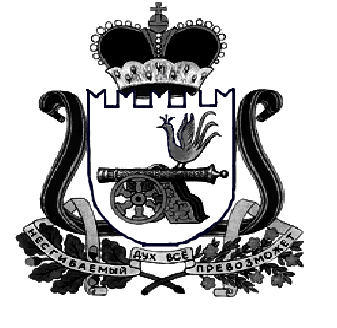 ДЕПАРТАМЕНТ  имущественных   и  земельных   Отношений  Смоленской области . Смоленск, пл. Ленина, д. 1E-mail:  depim@admin-smolensk.ruТел.: (4812) 29-10-41 (4812) 29-27-04Тел./факс: (4812) 32-67-22, (4812) 29-27-21__________________№ ____________________на № ______________ от ____________________